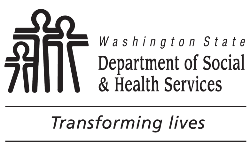 DEVELOPMENTAL DISABILITIES ADMINISTRATION (DDA)DEPARTMENT OF CHILDREN, YOUTH, AND FAMILIES (DCYF)DDA / DCYF Request to Cost ShareDEVELOPMENTAL DISABILITIES ADMINISTRATION (DDA)DEPARTMENT OF CHILDREN, YOUTH, AND FAMILIES (DCYF)DDA / DCYF Request to Cost ShareDEVELOPMENTAL DISABILITIES ADMINISTRATION (DDA)DEPARTMENT OF CHILDREN, YOUTH, AND FAMILIES (DCYF)DDA / DCYF Request to Cost ShareDEVELOPMENTAL DISABILITIES ADMINISTRATION (DDA)DEPARTMENT OF CHILDREN, YOUTH, AND FAMILIES (DCYF)DDA / DCYF Request to Cost ShareDEVELOPMENTAL DISABILITIES ADMINISTRATION (DDA)DEPARTMENT OF CHILDREN, YOUTH, AND FAMILIES (DCYF)DDA / DCYF Request to Cost ShareDEVELOPMENTAL DISABILITIES ADMINISTRATION (DDA)DEPARTMENT OF CHILDREN, YOUTH, AND FAMILIES (DCYF)DDA / DCYF Request to Cost ShareDEVELOPMENTAL DISABILITIES ADMINISTRATION (DDA)DEPARTMENT OF CHILDREN, YOUTH, AND FAMILIES (DCYF)DDA / DCYF Request to Cost ShareDEVELOPMENTAL DISABILITIES ADMINISTRATION (DDA)DEPARTMENT OF CHILDREN, YOUTH, AND FAMILIES (DCYF)DDA / DCYF Request to Cost ShareDEVELOPMENTAL DISABILITIES ADMINISTRATION (DDA)DEPARTMENT OF CHILDREN, YOUTH, AND FAMILIES (DCYF)DDA / DCYF Request to Cost ShareDEVELOPMENTAL DISABILITIES ADMINISTRATION (DDA)DEPARTMENT OF CHILDREN, YOUTH, AND FAMILIES (DCYF)DDA / DCYF Request to Cost ShareDEVELOPMENTAL DISABILITIES ADMINISTRATION (DDA)DEPARTMENT OF CHILDREN, YOUTH, AND FAMILIES (DCYF)DDA / DCYF Request to Cost ShareDEVELOPMENTAL DISABILITIES ADMINISTRATION (DDA)DEPARTMENT OF CHILDREN, YOUTH, AND FAMILIES (DCYF)DDA / DCYF Request to Cost ShareDEVELOPMENTAL DISABILITIES ADMINISTRATION (DDA)DEPARTMENT OF CHILDREN, YOUTH, AND FAMILIES (DCYF)DDA / DCYF Request to Cost ShareDEVELOPMENTAL DISABILITIES ADMINISTRATION (DDA)DEPARTMENT OF CHILDREN, YOUTH, AND FAMILIES (DCYF)DDA / DCYF Request to Cost ShareDEVELOPMENTAL DISABILITIES ADMINISTRATION (DDA)DEPARTMENT OF CHILDREN, YOUTH, AND FAMILIES (DCYF)DDA / DCYF Request to Cost ShareDEVELOPMENTAL DISABILITIES ADMINISTRATION (DDA)DEPARTMENT OF CHILDREN, YOUTH, AND FAMILIES (DCYF)DDA / DCYF Request to Cost ShareDEVELOPMENTAL DISABILITIES ADMINISTRATION (DDA)DEPARTMENT OF CHILDREN, YOUTH, AND FAMILIES (DCYF)DDA / DCYF Request to Cost ShareDEVELOPMENTAL DISABILITIES ADMINISTRATION (DDA)DEPARTMENT OF CHILDREN, YOUTH, AND FAMILIES (DCYF)DDA / DCYF Request to Cost ShareDEVELOPMENTAL DISABILITIES ADMINISTRATION (DDA)DEPARTMENT OF CHILDREN, YOUTH, AND FAMILIES (DCYF)DDA / DCYF Request to Cost ShareDEVELOPMENTAL DISABILITIES ADMINISTRATION (DDA)DEPARTMENT OF CHILDREN, YOUTH, AND FAMILIES (DCYF)DDA / DCYF Request to Cost ShareDATECHILD’S NAMECHILD’S NAMECHILD’S NAMECHILD’S NAMECHILD’S NAMECHILD’S NAMECHILD’S NAMECHILD’S NAMECHILD’S NAMECHILD’S NAMECHILD’S NAMEDATE OF BIRTHDDA ID NUMBERDDA ID NUMBERDDA SOCIAL WORKER’S NAMEDDA SOCIAL WORKER’S NAMEDDA SOCIAL WORKER’S NAMEDDA SOCIAL WORKER’S NAMEDDA SOCIAL WORKER’S NAMEDDA SOCIAL WORKER’S NAMEDDA SOCIAL WORKER’S NAMEDDA SOCIAL WORKER’S NAMEDDA SOCIAL WORKER’S NAMEDDA SOCIAL WORKER’S NAMEFAMILINK ID NUMBERFAMILINK ID NUMBERDCYF SOCIAL WORKER’S NAMEDCYF SOCIAL WORKER’S NAMEDCYF SOCIAL WORKER’S NAMEDCYF SOCIAL WORKER’S NAMEDCYF SOCIAL WORKER’S NAMEDCYF SOCIAL WORKER’S NAMEDCYF SOCIAL WORKER’S NAMEDCYF SOCIAL WORKER’S NAMEDCYF SOCIAL WORKER’S NAMEDCYF SOCIAL WORKER’S NAMEDDA REGIONAL CONTACT PERSONDDA REGIONAL CONTACT PERSONDDA REGIONAL CONTACT PERSONDDA REGIONAL CONTACT PERSONDDA REGIONAL CONTACT PERSONDDA REGIONAL CONTACT PERSONDDA REGIONAL CONTACT PERSONDCYF REGIONAL CONTACT PERSONDCYF REGIONAL CONTACT PERSONDCYF REGIONAL CONTACT PERSONDCYF REGIONAL CONTACT PERSONDCYF REGIONAL CONTACT PERSONBASIS FOR DDA ELIGIBILITYDiagnosis:       	ICAP?          Yes          No		ICAP Review Date:       BASIS FOR DDA ELIGIBILITYDiagnosis:       	ICAP?          Yes          No		ICAP Review Date:       BASIS FOR DDA ELIGIBILITYDiagnosis:       	ICAP?          Yes          No		ICAP Review Date:       BASIS FOR DDA ELIGIBILITYDiagnosis:       	ICAP?          Yes          No		ICAP Review Date:       BASIS FOR DDA ELIGIBILITYDiagnosis:       	ICAP?          Yes          No		ICAP Review Date:       BASIS FOR DDA ELIGIBILITYDiagnosis:       	ICAP?          Yes          No		ICAP Review Date:       BASIS FOR DDA ELIGIBILITYDiagnosis:       	ICAP?          Yes          No		ICAP Review Date:       BASIS FOR DDA ELIGIBILITYDiagnosis:       	ICAP?          Yes          No		ICAP Review Date:       BASIS FOR DDA ELIGIBILITYDiagnosis:       	ICAP?          Yes          No		ICAP Review Date:       BASIS FOR DDA ELIGIBILITYDiagnosis:       	ICAP?          Yes          No		ICAP Review Date:       BASIS FOR DDA ELIGIBILITYDiagnosis:       	ICAP?          Yes          No		ICAP Review Date:       BASIS FOR DDA ELIGIBILITYDiagnosis:       	ICAP?          Yes          No		ICAP Review Date:       Does this child have a mental health diagnosis?        Yes          NoIf yes, please describe how the child’s environment is being impacted by their mental health diagnosis.Does this child have a mental health diagnosis?        Yes          NoIf yes, please describe how the child’s environment is being impacted by their mental health diagnosis.Does this child have a mental health diagnosis?        Yes          NoIf yes, please describe how the child’s environment is being impacted by their mental health diagnosis.Does this child have a mental health diagnosis?        Yes          NoIf yes, please describe how the child’s environment is being impacted by their mental health diagnosis.Does this child have a mental health diagnosis?        Yes          NoIf yes, please describe how the child’s environment is being impacted by their mental health diagnosis.Does this child have a mental health diagnosis?        Yes          NoIf yes, please describe how the child’s environment is being impacted by their mental health diagnosis.Does this child have a mental health diagnosis?        Yes          NoIf yes, please describe how the child’s environment is being impacted by their mental health diagnosis.Does this child have a mental health diagnosis?        Yes          NoIf yes, please describe how the child’s environment is being impacted by their mental health diagnosis.Does this child have a mental health diagnosis?        Yes          NoIf yes, please describe how the child’s environment is being impacted by their mental health diagnosis.Does this child have a mental health diagnosis?        Yes          NoIf yes, please describe how the child’s environment is being impacted by their mental health diagnosis.Does this child have a mental health diagnosis?        Yes          NoIf yes, please describe how the child’s environment is being impacted by their mental health diagnosis.Does this child have a mental health diagnosis?        Yes          NoIf yes, please describe how the child’s environment is being impacted by their mental health diagnosis.CURRENT MEDICATIONSCURRENT MEDICATIONSCURRENT MEDICATIONSDOSAGEDOSAGEDOSAGEDOSAGEDOSAGEWhy are these medications prescribed?Why are these medications prescribed?Why are these medications prescribed?Why are these medications prescribed?CURRENT LIVING SITUATIONCURRENT LIVING SITUATIONCURRENT LIVING SITUATIONCURRENT LIVING SITUATIONCURRENT LIVING SITUATIONCURRENT LIVING SITUATIONCURRENT LIVING SITUATIONCURRENT LIVING SITUATIONCURRENT LIVING SITUATIONCURRENT LIVING SITUATIONCURRENT LIVING SITUATIONCURRENT LIVING SITUATIONSUMMARY OF PRESENTING ISSUESSUMMARY OF PRESENTING ISSUESSUMMARY OF PRESENTING ISSUESSUMMARY OF PRESENTING ISSUESSUMMARY OF PRESENTING ISSUESSUMMARY OF PRESENTING ISSUESSUMMARY OF PRESENTING ISSUESSUMMARY OF PRESENTING ISSUESSUMMARY OF PRESENTING ISSUESSUMMARY OF PRESENTING ISSUESSUMMARY OF PRESENTING ISSUESSUMMARY OF PRESENTING ISSUESHas a request for Out-of-Home Services (OHS) been submitted for this child / youth?     Yes          NoHas a request for Out-of-Home Services (OHS) been submitted for this child / youth?     Yes          NoHas a request for Out-of-Home Services (OHS) been submitted for this child / youth?     Yes          NoHas a request for Out-of-Home Services (OHS) been submitted for this child / youth?     Yes          NoHas a request for Out-of-Home Services (OHS) been submitted for this child / youth?     Yes          NoHas a request for Out-of-Home Services (OHS) been submitted for this child / youth?     Yes          NoHas a request for Out-of-Home Services (OHS) been submitted for this child / youth?     Yes          NoHas a request for Out-of-Home Services (OHS) been submitted for this child / youth?     Yes          NoHas a request for Out-of-Home Services (OHS) been submitted for this child / youth?     Yes          NoHas a request for Out-of-Home Services (OHS) been submitted for this child / youth?     Yes          NoHas a request for Out-of-Home Services (OHS) been submitted for this child / youth?     Yes          NoHas a request for Out-of-Home Services (OHS) been submitted for this child / youth?     Yes          NoSERVICES Skilled Nursing through MICP	 Basic Plus Waiver	 Core Waiver No paid services from DDA	 Individual and Family Services	 CIIBS Waiver Medicaid Personal Care       hours per monthSERVICES Skilled Nursing through MICP	 Basic Plus Waiver	 Core Waiver No paid services from DDA	 Individual and Family Services	 CIIBS Waiver Medicaid Personal Care       hours per monthSERVICES Skilled Nursing through MICP	 Basic Plus Waiver	 Core Waiver No paid services from DDA	 Individual and Family Services	 CIIBS Waiver Medicaid Personal Care       hours per monthSERVICES Skilled Nursing through MICP	 Basic Plus Waiver	 Core Waiver No paid services from DDA	 Individual and Family Services	 CIIBS Waiver Medicaid Personal Care       hours per monthSERVICES Skilled Nursing through MICP	 Basic Plus Waiver	 Core Waiver No paid services from DDA	 Individual and Family Services	 CIIBS Waiver Medicaid Personal Care       hours per monthSERVICES Skilled Nursing through MICP	 Basic Plus Waiver	 Core Waiver No paid services from DDA	 Individual and Family Services	 CIIBS Waiver Medicaid Personal Care       hours per monthSERVICES Skilled Nursing through MICP	 Basic Plus Waiver	 Core Waiver No paid services from DDA	 Individual and Family Services	 CIIBS Waiver Medicaid Personal Care       hours per monthSERVICES Skilled Nursing through MICP	 Basic Plus Waiver	 Core Waiver No paid services from DDA	 Individual and Family Services	 CIIBS Waiver Medicaid Personal Care       hours per monthSERVICES Skilled Nursing through MICP	 Basic Plus Waiver	 Core Waiver No paid services from DDA	 Individual and Family Services	 CIIBS Waiver Medicaid Personal Care       hours per monthSERVICES Skilled Nursing through MICP	 Basic Plus Waiver	 Core Waiver No paid services from DDA	 Individual and Family Services	 CIIBS Waiver Medicaid Personal Care       hours per monthSERVICES Skilled Nursing through MICP	 Basic Plus Waiver	 Core Waiver No paid services from DDA	 Individual and Family Services	 CIIBS Waiver Medicaid Personal Care       hours per monthSERVICES Skilled Nursing through MICP	 Basic Plus Waiver	 Core Waiver No paid services from DDA	 Individual and Family Services	 CIIBS Waiver Medicaid Personal Care       hours per monthSSI$      SSI$      SSI$      SSI$      SSA$      SSA$      SSA$      SSA$      SSA$      SSP$      SSP$      SSP$      Is there an open CPS or CWS case with DCYF?        Yes          No       Explain:Is there an open CPS or CWS case with DCYF?        Yes          No       Explain:Is there an open CPS or CWS case with DCYF?        Yes          No       Explain:Is there an open CPS or CWS case with DCYF?        Yes          No       Explain:Is there an open CPS or CWS case with DCYF?        Yes          No       Explain:Is there an open CPS or CWS case with DCYF?        Yes          No       Explain:Is there an open CPS or CWS case with DCYF?        Yes          No       Explain:Is there an open CPS or CWS case with DCYF?        Yes          No       Explain:Is there an open CPS or CWS case with DCYF?        Yes          No       Explain:Is there an open CPS or CWS case with DCYF?        Yes          No       Explain:Is there an open CPS or CWS case with DCYF?        Yes          No       Explain:Is there an open CPS or CWS case with DCYF?        Yes          No       Explain:Why are you requesting DSHS / DDA and DCYF financially share in the cost of this case?Why are you requesting DSHS / DDA and DCYF financially share in the cost of this case?Why are you requesting DSHS / DDA and DCYF financially share in the cost of this case?Why are you requesting DSHS / DDA and DCYF financially share in the cost of this case?Why are you requesting DSHS / DDA and DCYF financially share in the cost of this case?Why are you requesting DSHS / DDA and DCYF financially share in the cost of this case?Why are you requesting DSHS / DDA and DCYF financially share in the cost of this case?Why are you requesting DSHS / DDA and DCYF financially share in the cost of this case?Why are you requesting DSHS / DDA and DCYF financially share in the cost of this case?Why are you requesting DSHS / DDA and DCYF financially share in the cost of this case?Why are you requesting DSHS / DDA and DCYF financially share in the cost of this case?Why are you requesting DSHS / DDA and DCYF financially share in the cost of this case?Summarize steps taken at the regional level for resolution:Summarize steps taken at the regional level for resolution:Summarize steps taken at the regional level for resolution:Summarize steps taken at the regional level for resolution:Summarize steps taken at the regional level for resolution:Summarize steps taken at the regional level for resolution:Summarize steps taken at the regional level for resolution:Summarize steps taken at the regional level for resolution:Summarize steps taken at the regional level for resolution:Summarize steps taken at the regional level for resolution:Summarize steps taken at the regional level for resolution:Summarize steps taken at the regional level for resolution:Has there been a staffing with headquarters program managers?     Yes          No     If “No,” please explain.Has there been a staffing with headquarters program managers?     Yes          No     If “No,” please explain.Has there been a staffing with headquarters program managers?     Yes          No     If “No,” please explain.Has there been a staffing with headquarters program managers?     Yes          No     If “No,” please explain.Has there been a staffing with headquarters program managers?     Yes          No     If “No,” please explain.Has there been a staffing with headquarters program managers?     Yes          No     If “No,” please explain.Has there been a staffing with headquarters program managers?     Yes          No     If “No,” please explain.Has there been a staffing with headquarters program managers?     Yes          No     If “No,” please explain.Has there been a staffing with headquarters program managers?     Yes          No     If “No,” please explain.Has there been a staffing with headquarters program managers?     Yes          No     If “No,” please explain.Has there been a staffing with headquarters program managers?     Yes          No     If “No,” please explain.Has there been a staffing with headquarters program managers?     Yes          No     If “No,” please explain.Are both DDA and DCYF Regional Administrators/designees in agreement to pursue cost share?     Yes          No     
If “No,” please explain.Are both DDA and DCYF Regional Administrators/designees in agreement to pursue cost share?     Yes          No     
If “No,” please explain.Are both DDA and DCYF Regional Administrators/designees in agreement to pursue cost share?     Yes          No     
If “No,” please explain.Are both DDA and DCYF Regional Administrators/designees in agreement to pursue cost share?     Yes          No     
If “No,” please explain.Are both DDA and DCYF Regional Administrators/designees in agreement to pursue cost share?     Yes          No     
If “No,” please explain.Are both DDA and DCYF Regional Administrators/designees in agreement to pursue cost share?     Yes          No     
If “No,” please explain.Are both DDA and DCYF Regional Administrators/designees in agreement to pursue cost share?     Yes          No     
If “No,” please explain.Are both DDA and DCYF Regional Administrators/designees in agreement to pursue cost share?     Yes          No     
If “No,” please explain.Are both DDA and DCYF Regional Administrators/designees in agreement to pursue cost share?     Yes          No     
If “No,” please explain.Are both DDA and DCYF Regional Administrators/designees in agreement to pursue cost share?     Yes          No     
If “No,” please explain.Are both DDA and DCYF Regional Administrators/designees in agreement to pursue cost share?     Yes          No     
If “No,” please explain.Are both DDA and DCYF Regional Administrators/designees in agreement to pursue cost share?     Yes          No     
If “No,” please explain.DATES OF STAFFINGDATES OF STAFFINGDATES OF STAFFINGDATES OF STAFFINGDATES OF STAFFINGDATES OF STAFFINGWho participated in the staffing?Who participated in the staffing?Who participated in the staffing?Who participated in the staffing?Who participated in the staffing?Who participated in the staffing?Did DDA and CA come to any agreements on how to support this child/family?        Yes          No       Explain:Did DDA and CA come to any agreements on how to support this child/family?        Yes          No       Explain:Did DDA and CA come to any agreements on how to support this child/family?        Yes          No       Explain:Did DDA and CA come to any agreements on how to support this child/family?        Yes          No       Explain:Did DDA and CA come to any agreements on how to support this child/family?        Yes          No       Explain:Did DDA and CA come to any agreements on how to support this child/family?        Yes          No       Explain:Did DDA and CA come to any agreements on how to support this child/family?        Yes          No       Explain:Did DDA and CA come to any agreements on how to support this child/family?        Yes          No       Explain:Did DDA and CA come to any agreements on how to support this child/family?        Yes          No       Explain:Did DDA and CA come to any agreements on how to support this child/family?        Yes          No       Explain:Did DDA and CA come to any agreements on how to support this child/family?        Yes          No       Explain:Did DDA and CA come to any agreements on how to support this child/family?        Yes          No       Explain:Is the child receiving Early Support for Infants and Toddlers (ESIT) services?	   Yes          NoIs the child receiving Early Support for Infants and Toddlers (ESIT) services?	   Yes          NoIs the child receiving Early Support for Infants and Toddlers (ESIT) services?	   Yes          NoIs the child receiving Early Support for Infants and Toddlers (ESIT) services?	   Yes          NoIs the child receiving Early Support for Infants and Toddlers (ESIT) services?	   Yes          NoIs the child receiving Early Support for Infants and Toddlers (ESIT) services?	   Yes          NoIs the child receiving Early Support for Infants and Toddlers (ESIT) services?	   Yes          NoIs the child receiving Early Support for Infants and Toddlers (ESIT) services?	   Yes          NoIs the child receiving Early Support for Infants and Toddlers (ESIT) services?	   Yes          NoIs the child receiving Early Support for Infants and Toddlers (ESIT) services?	   Yes          NoIs the child receiving Early Support for Infants and Toddlers (ESIT) services?	   Yes          NoIs the child receiving Early Support for Infants and Toddlers (ESIT) services?	   Yes          NoIs the child currently enrolled in school?        Yes          No       If “No,” why not?Is the child currently enrolled in school?        Yes          No       If “No,” why not?Is the child currently enrolled in school?        Yes          No       If “No,” why not?Is the child currently enrolled in school?        Yes          No       If “No,” why not?Is the child currently enrolled in school?        Yes          No       If “No,” why not?Is the child currently enrolled in school?        Yes          No       If “No,” why not?Is the child currently enrolled in school?        Yes          No       If “No,” why not?Is the child currently enrolled in school?        Yes          No       If “No,” why not?Is the child currently enrolled in school?        Yes          No       If “No,” why not?Is the child currently enrolled in school?        Yes          No       If “No,” why not?Is the child currently enrolled in school?        Yes          No       If “No,” why not?Is the child currently enrolled in school?        Yes          No       If “No,” why not?CURRENT SCHOOL NAMECURRENT SCHOOL NAMECURRENT SCHOOL NAMECURRENT SCHOOL NAMECURRENT SCHOOL NAMECURRENT SCHOOL DISTRICTCURRENT SCHOOL DISTRICTCURRENT SCHOOL DISTRICTCURRENT SCHOOL DISTRICTCURRENT SCHOOL DISTRICTDoes this child have an IEP?   Yes          NoDoes this child have an IEP?   Yes          NoIs there a current Behavior Support Plan in place?        Yes          No       If “No,” why not?Is there a current Behavior Support Plan in place?        Yes          No       If “No,” why not?Is there a current Behavior Support Plan in place?        Yes          No       If “No,” why not?Is there a current Behavior Support Plan in place?        Yes          No       If “No,” why not?Is there a current Behavior Support Plan in place?        Yes          No       If “No,” why not?Is there a current Behavior Support Plan in place?        Yes          No       If “No,” why not?Is there a current Behavior Support Plan in place?        Yes          No       If “No,” why not?Is there a current Behavior Support Plan in place?        Yes          No       If “No,” why not?Is there a current Behavior Support Plan in place?        Yes          No       If “No,” why not?Is there a current Behavior Support Plan in place?        Yes          No       If “No,” why not?Is there a current Behavior Support Plan in place?        Yes          No       If “No,” why not?Is there a current Behavior Support Plan in place?        Yes          No       If “No,” why not?Briefly describe a typical school day for this child:Briefly describe a typical school day for this child:Briefly describe a typical school day for this child:Briefly describe a typical school day for this child:Briefly describe a typical school day for this child:Briefly describe a typical school day for this child:Briefly describe a typical school day for this child:Briefly describe a typical school day for this child:Briefly describe a typical school day for this child:Briefly describe a typical school day for this child:Briefly describe a typical school day for this child:Briefly describe a typical school day for this child: